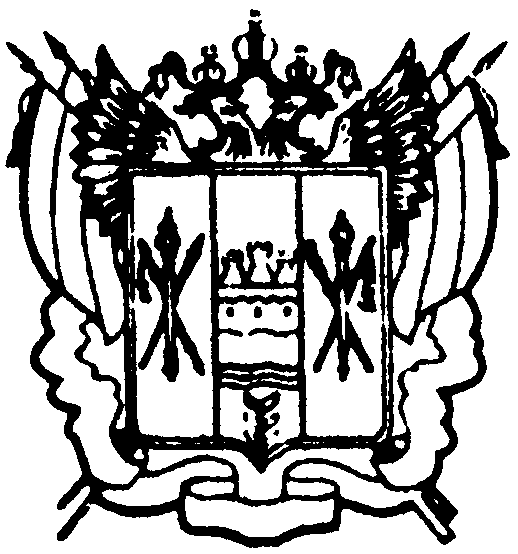 администрациЯ Цимлянского районаПОСТАНОВЛЕНИЕ28.06.2018   	                                   № 367                                        г. ЦимлянскО внесении изменений в постановлениеАдминистрации района от 28.02.2017 № 93  «О комиссии по противодействию коррупции в Цимлянском районе» В связи с кадровыми изменениями, Администрация Цимлянского района, ПОСТАНОВЛЯЕТ:1. Внести в постановление Администрации района от 28.02.2017 № 93 «О комиссии по противодействию коррупции в Цимлянском районе» изменения, изложив приложение № 1 в новой редакции, согласно приложению. 2. Контроль за выполнением постановления оставляю за собой.Глава АдминистрацииЦимлянского района						                В.В. СветличныйПостановление вноситсектор делопроизводстваконтрольной и кадровой работы                                                                                                                               Приложение к постановлению Администрации                                                                                                                                                      Цимлянского района                                                                                                   от 28.06.2018 № 367 СОСТАВ  комиссии по противодействию коррупции в  Цимлянском районеВерно: исполняющий обязанностиуправляющего делами                                                                        Н.К. ГетмановаПредседатель  комиссии:Светличный Владимир Валентинович-глава Администрации Цимлянского района.Заместитель председателя комиссии:Гетманова Наталья Константиновна-исполняющий обязанностиуправляющего делами Администрации Цимлянского района.Секретарь комиссии:Туполова Ольга Михайловна-ведущий специалист по противодействию коррупции Администрации Цимлянского района.Члены комиссии:Бебко  Роман Александрович-начальник отдела полиции  №5 Межмуниципального управления МВД России «Волгодонское» (по согласованию);Сагирова Виктория Васильевна-старший инспектор группы анализа, планирования и контроля ОП № 5 МУ МВД России «Волгодонское» (по согласованию);Кузина Светлана НиколаевнаПолежаев Сергей ВикторовичАнаньева Татьяна ВладимировнаВысочин Александр Иванович ----заместитель главы Администрации Цимлянского района по социальной сфере;заведующий отделом коммунальной инфраструктуры и архитектуры Администрации Цимлянского района;исполняющий обязанности заместителя главы Администрации Цимлянского района по экономике и финансовым вопросам;заместитель главы Администрации Цимлянского района по сельскому  хозяйству, ГО и ЧС - начальник отдела сельского хозяйства;Перфилова Людмила Петровна-председатель Собрания депутатов - глава Цимлянского района (по согласованию);Лаврик Марина Владимировна-заместитель начальника Межрайонной ИФНС России № 4 по Ростовской области (по согласованию);Сыропятов  Роман Михайлович-атаман районного казачьего общества «Цимлянский юрт» (по согласованию);Сивашов Николай Павлович-директор- главный редактор МУП «ИИЦ «Придонье»;Кузницов Юрий Николаевич-оперуполномоченный ОЭП и ПК МУ МВД России «Волгодонское» (по согласованию);Поляков Виталий Борисович-глава Цимлянского городского поселения (по согласованию);Плутенко Елена Анатольевна-исполняющий обязанности главы Красноярского сельского поселения (по согласованию);Миненко Александр Владимирович-глава Саркеловского сельского поселения (по согласованию);Кулянина  Ольга Сигизмундовна-глава Маркинского сельского поселения (по согласованию);Самсонова Наталья Александровна-глава Лозновского сельского поселения (по согласованию);Текутьев Сергей Федорович-глава Новоцимлянского сельского поселения (по согласованию);Савушинский Александр ГавриловичПерфильева Наталья Алексеевна--глава Калининского сельского поселения (по согласованию).исполняющий обязанности руководителя СУ СК России по Ростовской области Волгодонского межрайонного следственного отдела (по согласованию).